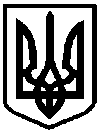 УКРАЇНАФОНТАНСЬКА СІЛЬСЬКА РАДАОДЕСЬКОГО РАЙОНУ ОДЕСЬКОЇ ОБЛАСТІ РОЗПОРЯДЖЕННЯ24.05.2021 р.                                                                                       № 42/2021-СРПро скликання засідання виконавчого комітету Фонтанської сільської ради VIІI скликанняВраховуючи виниклу необхідність, керуючись ст. ст. 42, 51 – 53 Закону України «Про місцеве самоврядування в Україні»:Скликати засідання виконавчого комітету Фонтанської сільської ради VIIІ скликання 27 травня 2021 року о 16:00 (в приміщені Фонтанської сільської ради, по вул. Степна, 4, с. Фонтанка).Рекомендувати для розгляду на засіданні виконавчого комітету Фонтанської сільської ради VІII скликання такі питання:Про  надання  гр.  Бараник Марії Павлівні, 07.10.1953 р.н.,  дозволу на укладання договору дарування житлового будинку та земельної ділянки, яка розташована за адресою: Одеська область, Одеський район, с. Олександрівка, вул. Одеська, буд. 51, своїй доньці Черних Ользі Григорівні, 12.11.1976 р.н.Про надання висновку щодо можливості визначення порядку участі, спілкування та зустрічей Пленського Володимира Володимировича із дитиною – донькою Маленко Даніелою Володимирівною, 14.04.2017 р.н. Про  надання  гр. Аношкіній Марині Миколаївні, 18.01.1983 р.н., дозволу на укладання договору дарування квартири, яка розташована за адресою: Одеська область, Одеський (колишній Лиманський) район, с. Крижанівка, вул. Генерала Бочарова, буд. 56 А, кв. 1, своєму синові Аношкіну Єгору Сергійовичу,  31.10.2016  р.н.Про  надання  гр. Рудовій Ганні Володимирівні, 02.10.1980 р.н., дозволу на укладання договору дарування квартири, яка розташована за адресою: Одеська область, Одеський (колишній Лиманський) район, с. Крижанівка, вул. Сахарова, буд. 3 А, кв. 435, своїй доньці Петренко Аліні Русланівні, 27.8.2005  р.нПро  надання  гр.  Долженко Клавдії Василівні, 24.11.1961 р.н.,  дозволу на укладання договору дарування житлового будинку та земельної ділянки, які розташовані за адресою:  Одеська область, Одеський (колишній Комінтернівський) район, с. Олександрівка, вул. Сірєнєва, буд. 64, своїм донькам Козуб Майї Федорівні, 09.05.1983 р.н. та Долженко Людмилі Федорівні, 02.04.1982 р.н.Про надання дозволу на вчинення  правочину щодо відчуження  ¼ та ¾ часток земельної  ділянки під № 54, яка знаходиться за адресою: вул. Закарпатська, с. Фонтанка Одеського (колишнього Лиманського) району Одеської областіПро призначення гр. Курятника Володимира Леонідовича, 23.04.1985 р.н.,   піклувальником над неповнолітнім Колесниковим Артуром Леонідовичем, 16.06.2006 року народженняПро призначення гр. Куркан Наталії Вікторівни, 17.09.1960 р.н.,  опікуном над малолітнім Курканом Ренатом Сергійовичем, 02.09.2012 р.н.Про призначення гр. Говорової Ірини Миколаївни, 10.09.1977 р.н. опікуном над малолітньою Мироненко Ксенією Максимівною,   23.12.2014   р.н.Про  надання  гр.  Рудовій Ганні Володимирівні, 02.10.1980 р.н.,  дозволу на укладання договору купівлі-продажу земельної ділянки, яка розташована за адресою: Київська область, Києво-Святошинський район, с. Дмитрівка, яка належить її неповнолітній доньці Петренко Аліні Русланівні, 27.08.2005 р.н.Про  надання  гр.  Фарафоновій Зінаїді Павлівні, 01.11.1954 р.н.,  дозволу на укладання договору дарування житлового будинку та земельної ділянки, які розташовані за адресою: Одеська область, Одеський (колишній Комінтернівський) район, с. Вапнярка,  вул. Лиманна, буд. 67, своїм онукам Фарафонову Павлу Павловичу, 04.01.2005 р.н та Фарафонову Йосипу Павловичу, 23.04.2013 р.н.Про виключення квартири з числа службовихПро організацію відпочинку та оздоровлення дітей влітку 2021 рокуПро затвердження акту обстеження зелених насаджень, що підлягають видаленню на території Фонтанської сільської ради Одеського району Одеської області та видачу ордеру комунальному підприємству «Надія» на видалення зелених насадженьПро переведення дачного (садового) будинку у жилийПро вирішення питання щодо звільнення від сплати орендної платиПро подовження терміну розміщення тимчасової споруди для провадження підприємницької діяльності на території Фонтанської сільської ради Одеського району Одеської області (8 заяв)Про відмову у наданні знижки за розміщення соціального сюжету на рекламних конструкціїПро надання адресної матеріальної допомогиКонтроль за виконанням цього розпорядження залишаю за собою.Сільський голова                                                                            Н.Г. Крупиця